Her kommer historien om årets sjøsetting av Hera. Det ble en hel del ekstra utgifter på båtlaget som følge av mange feil i hovedsak forårsaket av manglende tilsyn og arbeid fra Spyros.Vi kom ned søndag natt, og fant båten på land. Den var da hverken rengjort utvendig eller innvendig. Vi måtte derfor finne hotell og ta inn der midt på natten. Avtalen mellom Spyros og Jens var at den skulle være sjøsatt og rengjort lørdag slik at vi kunne overnatte i den søndag og starte seilas mandag morgen. Jeg snakket med￼￼ han to dager før avreise og han bekreftet da at vi skulle gå for motor kl 09:00 mandag og kvittere ut alt han hadde gjort samt en sjekkliste jeg hadde mottatt fra Jens. Etter mye om og men fikk jeg tak i Spyros på mandag. Han skrev da som svar at båten var på land fordi eier ikke hadde gitt beskjed til Ionian Marina om at den skulle sjøsettes. Dette var selvsagt tull ettersom Jens hadde avtalt dette med Spyros. Jeg fikk igangsatt rengjøring via marinaen, og avtalt sjøsetting onsdag. ￼Jens forteller meg at Spyros hadde påstått å ha startet motoren og sjekket denne tre dager før jeg ankom. Også dette er tull (løgn). Onsdag hadde jeg avtale om at Spyros skulle være tilstede da den ble satt på sjøen. Jeg fant han ombord, der han forsøkte å starte motoren. Jeg hadde bestemt meg for å møte han på en vennlig måte. Han kom ut ganske fortvilet og møtte ikke mitt blikk og ga beskjed om at startbatteriet var ødelagt, og at det derfor ikke var mulig å starte motoren. Jeg sa at jeg skulle kjøpe ett batteri på marinaen, men ville ha han med ombord for å gjennomgå det som var mulig å gjøre fra sjekklisten til Jens. Fikk da beskjed om at jeg måtte gå straks til marinaen for å skaffe batteriet ettersom de skulle stenge straks. Dette gjorde jeg, men fikk beskjed derfra om at jeg måtte gå tilbake til båten for å sjekke hvilket batteri som passet og som var i båten. 5 minutter etter at jeg forlot Spyros var jeg tilbake og han hadde da reist. Etter dette var det umulig å få tak i Spyros.￼￼￼Når jeg da (bare 5 minutter senere) var tilbake i båten var akterlugaren full av gass/røyk og det slo gnister fra startkabler som Spyros hadde forlatt mellom Lithiumbatteriet (nytt servicebatteri) og Startbatteriet. Den røde ledningen var i ferd med å smelte og smeltet plast satt brant i hånda når jeg forsøkte å fjerne håndtakene. Hadde jeg vært litt senere tilbake kunne båten tatt fyr.Med Jens på telefon fikk jeg målt spenning på batteriene og under tvil demontert startbatteriet og kjøpte ett nytt 100 amper batteri. Forsøkte så å starte motoren, men det gikk ikke. Fikk da mekaniker ombord og det ble konstatert at Startmotoren var defekt. Dessuten fungerte ikke instrumentpanelet i båten slik at vann og dieselfylling ikke kunne avleses. Tirsdag dro jeg inn til Marinaen for å hente alle båtpapirer og certificate for at båten skulle sjøsettes. Deretter til marinens agent i Preveza for å klargjøre alle papirer for å få ut transitlogg hos Customs og port Police. Jeg fikk ikke avtale hos Customs før dagen etter og måtte da tilbake nok en gang. Måtte faktisk frem med lappen som Kystskipper for å få papirene hos Port Police. Det holder sikkert med båtførerbevis, men greit å vite om noen skal ned å få ut transitlogg senere.Vi overnattet onsdag til torsdag i båten og våknet opp med vann over dørken. Ett av rørene til ny skroggjennomføring som Spyros hadde laget var lekk. Denne fikk jeg marinaen til å fikse i løpet av uka. Dagen etter oppdaget vi at Ferskvannspumpa ikke fungerte. Vi jobbet da mye av formiddagen med å feilsøke men klarte ikke å finne ut hva som var feil. Vi dro vi tilbake til hotellet, mens mekaniker fra Marinaen demonterte startmotoren og dro til elektriker i Preveza med denne. Det ble da konstatert at den var full av vann og delene var så rustne at repererasjon ville bli like dyrt som ny startmotor. Jeg fikk tilbud fra lefkas på 640 €, og fra Aten på 320 €. Fikk da bestilt startmotoren fra Athen og fikk den levert og installert på lørdag. Lørdag morgen var jeg tilbake på marinaen. Vi startet motoren og den gikk fint, men fikk da beskjed fra mekaniker at det var lekkasje fra Sjøvannspumpa. Fikk de til å demontere denne, og det viste seg da at flere deler måtte skiftes. Klokken var da 15:00 og de skulle stenge på marinaen for helgen. Etter noen telefoner til med hjelp fra sjefen på Ionian Marina fikk jeg tak i både elektriker fra Vonitsa og mekaniker fra Preveza. Elektrikeren skiftet ferskvannspumpen (plassert på skottet i motorrom mot akterlugar) med en vi hadde i reserve. De fant også en kortslutning i ledning til instrumentpanelet og fikk fikset dette. Mekanikeren reparerte sjøvannspumpa og justerte girspaken som ikke var god. Begge disse fikk betalt på stedet. Jens mener at både startmotoren og sjøvannspumpa har blitt ødelagt fordi Spyros ikke har tettet dørken etter at han fjernet dette under arbeid med motoren. Båten har heller ikke vært tildekket. Klokken 20:30 kunne mannskapet komme fra hotellet til Hera II og vi kunne endelig sette kurs for Parga. Vi fant da ett vepsebol i seilet . Dagen etter dro vi til Paxos og Lakka. Mandag til Kypros og koronatest i Corfu by tirsdag før vi overlot båten til Jan Ulrik. Han skulle få tak i ny landgang som manglet, få reparert utenbordsmotoren som mekaniker konstaterte at kunne repareres til tross for at den var under vann for en sesong eller to siden, og få ordnet med regulator til gassovnen. Denne kunne vi ikke bruke og prioriterte ikke med å få montert ny regulator på. 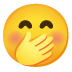 Usikker på hva båtlaget skal ta av kostnader for mine ufrivillige hotellopphold? Jeg måtte reise noen ganger inn til marinaen med taxi fordi de ville ha meg tilstede ved en del avgjørelser, og sender kvitteringer for alle utlegg jeg har til Svein N. Eriksen.Lars